Ministère de l’Enseignement Supérieur et de la Recherche ScientifiqueUniversité des Sciences et de la Technologie Houari Boumedieneجامعـة هـواري بومـــدين للعـلـوم والتـكنــولوجـــيا 	Faculté de Génie Mécanique et de Génie des ProcédésVice-Décanat chargé de la Post-Graduation, de la Recherche Scientifique et des Relations Extérieures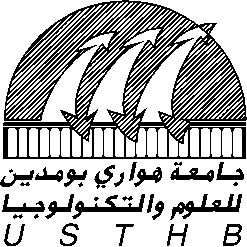 DECLARATION SUR L’HONNEUR	Je soussigné,déclare sur l’honneur n’exercer aucune activité rémunérée, ni d’être engagé(e) auprès d’une entreprise, d'une administration ou d'une institution.Signature		USTHB, le 	N.B. :	Cet imprimé doit être visé par les services de l'APC (l'Assemblée populaire communale).NOM :Prénoms :Date et lieu de naissance :